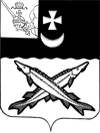 КОНТРОЛЬНО-СЧЕТНАЯ КОМИССИЯ БЕЛОЗЕРСКОГО МУНИЦИПАЛЬНОГО РАЙОНА  ЗАКЛЮЧЕНИЕфинансово-экономической экспертизы на проект постановления администрации Белозерского муниципального района «О внесении изменений в постановление администрации района от 15.11.2013  №1287» от 13.02.2019        Экспертиза проекта проведена на основании  пункта 7 статьи 12 Положения о контрольно-счетной комиссии Белозерского муниципального района, утвержденного решением Представительного Собрания Белозерского муниципального района от 27.02.2008 № 50 (с учетом изменений и дополнений). Цель финансово-экономической экспертизы: определение соответствия положений, изложенных в проекте программы, действующим нормативным правовым актам Российской Федерации, субъекта Российской Федерации и муниципального образования; оценка экономической обоснованности и достоверности объема ресурсного обеспечения программы «Устойчивое развитие сельских территорий Белозерского района Вологодской области  на 2014 - 2017 годы и на период до 2020 года», возможности  достижения поставленных целей при запланированном объеме средств     Предмет финансово-экономической экспертизы: проект постановления администрации Белозерского муниципального района «О внесении изменений в постановление администрации района от 15.11.2013  №1287» Сроки проведения: с 12.02.2019 по 14.02.2019В результате экспертизы установлено:Проект постановления предусматривает внесение изменений в постановление администрации Белозерского муниципального района от 15.11.2013  №1287 об утверждении муниципальной программы «Устойчивое развитие сельских территорий Белозерского  района Вологодской области на 2017-2019 годы и на период до 2020 года» и в программу, утвержденную указанным постановлением (далее - Программа).Проектом постановления предлагается   внести изменения и дополнения в паспорт Программы:-  строку «Важнейшие целевые индикаторы программы» дополнить пунктом  следующего содержания: «з) ввод в действие объектов инженерной инфраструктуры связи: - доля населения района,  проживающего в зоне охвата сигналом сотовой связи на территории района -93%»;-  строку  «Объемы и источники финансирования программы»  откорректировать  в соответствии с  решением Представительного Собрания района от 11.12.2018 №97 «О районном бюджете на 2019 год и плановый период 2020 2021 годов».  В целом объем финансирования Программы составит 12 681,5 тыс.  руб., из них:1) средства федерального бюджета 2431,6 тыс. руб.; 2) средства областного бюджета 7093,8 тыс. руб.;3) средства районного бюджета 371,6 тыс. руб., 4) средства бюджетов сельских поселений 125,0 тыс. руб.;5) средства внебюджетных источников  2659,5 тыс. руб.-  строку «Ожидаемые результаты реализации Программы и показатели ее социально экономической эффективности» дополнить пунктом: «д) доля   населения района, проживающего в зоне охвата сигналом сотовой связи на территории района -93%»;	2. Пункт 2 «Комплексное обустройство сельских поселений Муниципального района  объектами социальной и инженерной инфраструктуры» раздела  VII  «Мероприятия  Программы»   дополнен   мероприятием: «Строительство объектов инженерной инфраструктуры связи». Муниципальная программа содержит таблицу №13 «Реализация мероприятий по обеспечению объектами социальной и инженерной инфраструктуры на территории  сельских поселений Муниципального района».  Предлагаемые  дополнения в раздел  VII  «Мероприятия  Программы»   не нашли свое отражение в вышеуказанном приложении.	3. Проектом предлагается внести изменения в раздел  VIII «Объемы и источники финансирования программы» и  таблицу №17 к Программе, уточнив объемы бюджетных ассигнований по Программе  в целом и на 2019 год. 	4. Раздел V «Обоснование состава и значений показателей и индикаторов результативности  и эффективности Программы и оценка влияния внешних факторов и условий на их достижение»  Программы предусматривает  утверждение состава показателей (индикаторов) результативности и эффективности Программы, отраженных в таблице №9.   Представленным проектом постановления не предусмотрено  внесение дополнений в  таблицу 13, вместе  с тем, проектом   постановления предлагается    утвердить  новый  показатель (целевой индикатор): «ввод в действие объектов инженерной инфраструктуры связи: - доля населения района,  проживающего в зоне охвата сигналом сотовой связи на территории района -93%».           Основанием внесения изменений и дополнений в Программу является решение Представительного Собрания района  от 11.12.2018 №97 «О районном бюджете на 2019 год и плановый период 2020 2021 годов», которым предусмотрена   субсидия из областного бюджета на  реализацию мероприятий по строительству объектов инженерной инфраструктуры  связи в рамках реализации подпрограммы «Развитие информационного общества и формирование «электронного правительства» Вологодской области» государственной программы «Информационное общество – Вологодская область (2014-2020 годы)» в  сумме 3630,0 тыс. руб.  Предоставление  данной субсидии осуществляется на условиях софинансирования, в соответствии с этим проектом постановления планируется  бюджетные ассигнования  за счет средств районного бюджета в сумме 186,3 тыс. руб.         В целом объем финансирования  Программы составит 12681,5  тыс.  руб., в том числе:  2014 год – 1512,0 тыс. руб., 2016 год - 4872,8 тыс. руб., 2018 год – 2480,4 тыс. руб.,  2019 год – 3816,3 тыс. руб., 2020 год – 0,0 тыс. руб.Выводы по состоянию вопроса, в отношении которого проводится экспертиза:Проект постановления администрации района о внесении изменений в постановление администрации района от 15.11.2013 №1287 об утверждении муниципальной программы «Устойчивое развитие сельских территорий Белозерского  района Вологодской области на 2017-2019 годы и на период до 2020 года» рекомендован к принятию с учетом предложений КСК района.Предложения 1.  Внеси  дополнения в  таблицы 9 и 13 Программы.Председатель КСК района                                     Н. А. Спажева